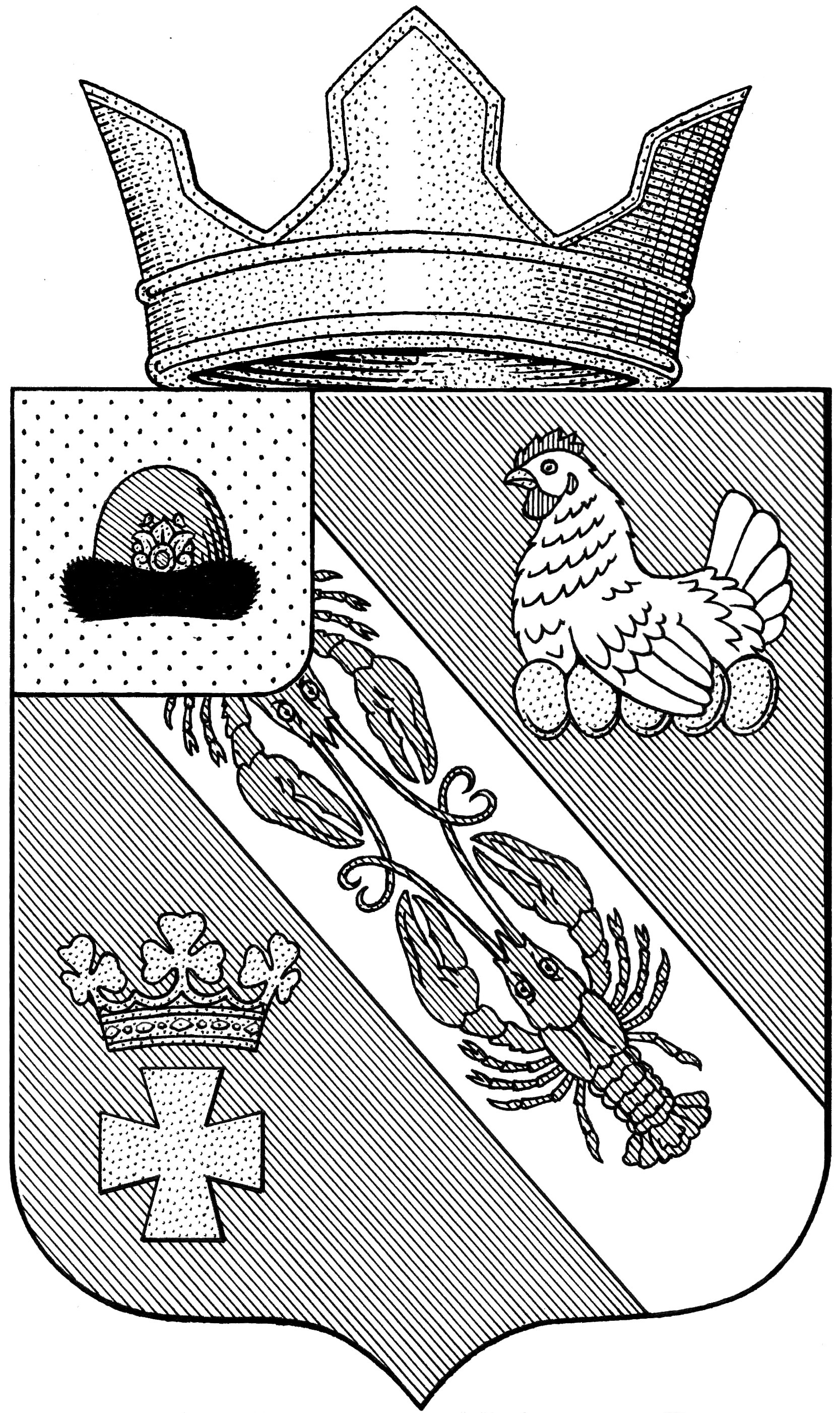 Муниципальное образование – ОКСКОЕ СЕЛЬСКОЕ ПОСЕЛЕНИЕ РязанскОГО муниципальнОГО районА Рязанской областиСОВЕТ ДЕПУТАТОВ МУНИЦИПАЛЬНОГО ОБРАЗОВАНИЯ –ОКСКОЕ СЕЛЬСКОЕ ПОСЕЛЕНИЕ РЯЗАНСКОГО МУНИЦИПАЛЬНОГО РАЙОНА РЯЗАНСКОЙ ОБЛАСТИРЕШЕНИЕот «31» января 2019 г.			                      		            	 	№ 66	О внесении изменений и дополнений в решениеСовета депутатов «О  бюджете муниципального образования – Окское сельское поселение Рязанского муниципального района  Рязанской области на 2019 год и на плановый период 2020 и 2021 годов»Рассмотрев предложения администрации муниципального образования – Окское  сельское поселение Рязанского муниципального района Рязанской области о  внесении изменений и дополнений в бюджет поселения на 2019 год и на плановый период 2020 и 2021 годов, руководствуясь Уставом муниципального образования - Окское сельское поселение Рязанского муниципального района Рязанской области, Совет депутатов                                              РЕШИЛ:Внести    в    решение    Совета    депутатов     от    14.12.2018     №    58    «О бюджетемуниципального образования – Окское сельское поселение Рязанского муниципального района Рязанской области на 2019 год и на плановый период 2020 и 2021 годов» следующие изменения и дополнения:пункт 1 статьи 1 изложить в следующей редакции:«1. Утвердить основные характеристики бюджета муниципального образования - Окское сельское поселение Рязанского муниципального района Рязанской области на 2019 год:прогнозируемый общий объем доходов бюджета в сумме 21 952 181,40 рубля, в том числе объем безвозмездных поступлений в сумме 203 264,13 рубля, из них объем получаемых межбюджетных трансфертов  в сумме  203 264,13  рубля;общий объем расходов бюджета в сумме 23 168 346,54 рубля;дефицит бюджета в сумме 1 216 165,14  рубля.»;абзац 2 статьи 3 изложить в следующей редакции:«доходов – в соответствии с нормативами отчислений, предусмотренными Бюджетным кодексом Российской Федерации, Законом Рязанской области от 26  декабря 2018 года № 93-ОЗ «Об областном бюджете на 2019 год и на плановый период 2020 и 2021 годов», Законом Рязанской области от 16 ноября 2018 года № 69-ОЗ «Об установлении единых нормативов отчислений в бюджеты муниципальных образований Рязанской области от налога, взимаемого в связи с применением упрощенной системы налогообложения», Решением Рязанской районной Думы от 13 декабря 2018 года № 109 «О бюджете муниципального образования - Рязанский муниципальный район Рязанской области на 2019 год и на плановый период 2020 и 2021 годов», Решением Рязанской районной Думы от 23 октября 2018 года  № 90 «Об установлении единых нормативов отчислений от налога на доходы физических лиц в бюджеты муниципальных образований - сельских поселений, входящих в состав Рязанского муниципального района Рязанской области»;»;пункты 1 и 2 статьи 8 изложить в следующей редакции:«1. Утвердить объем бюджетных ассигнований дорожного фонда муниципального образования - Окское сельское поселение Рязанского муниципального района Рязанской области на 2019 год в сумме 6 129 015,74 рубля, на 2020 год в сумме  6 063 918,99  рубля, на 2021 год в сумме 8 511 070,70  рубля.2. Установить, что за счет средств дорожного фонда муниципального образования - Окское сельское поселение Рязанского муниципального района Рязанской области предусматриваются бюджетные ассигнования:на реализацию муниципальной программы «Дорожное хозяйство муниципального образования - Окское сельское поселение Рязанского муниципального района Рязанской области на 2018-2022 годы» на 2019 год в сумме 6 129 015,74 рубля, на 2020 год в сумме 6 063 918,99  рубля, на 2021 год в сумме 8 511 070,70  рубля.»;пункт 1 статьи 11 изложить в следующей редакции:«1. Установить предельный объем муниципального долга Окского сельского поселения:на 2019 год в сумме 21 748 917,27 рубля;на 2020 год в сумме 23 845 985,66 рубля;на 2021 год в сумме 27 133 137,37 рубля.»;в приложении № 1:- строку«»	изложить в следующей редакции:«»;- после строки«»	дополнить строкой следующего содержания:«»;	- после строки«»дополнить строкой следующего содержания:«»;	- после строки«»	дополнить строкой следующего содержания:«»;	- после строки«»	дополнить строкой следующего содержания: «»;	- после строки«»	дополнить строками следующего содержания:«»;	- строку«»	изложить в следующей редакции:«»;5) в приложении № 2:- строку«»изложить в следующей редакции:«»;	- строку«»	исключить;	- строку«»изложить в следующей редакции:«»;Приложение № 4 изложить в следующей редакции:«Приложение № 4к решению Совета депутатов«О бюджете муниципального образования –Окское сельское поселениеРязанского муниципального районаРязанской области на 2019 годи на плановый период 2020 и 2021 годов»»;Приложение № 5 изложить в следующей редакции:«Приложение № 5к решению Совета депутатов«О бюджете муниципального образования –Окское сельское поселениеРязанского муниципального районаРязанской области на 2019 годи на плановый период 2020 и 2021 годов»Ведомственная структура расходов бюджета муниципального образования - Окскоесельское поселение Рязанского муниципального района Рязанской области по разделам, подразделам, целевым статьям, группам, подгруппам видов расходов классификации расходов бюджетов на 2019 год и на плановый период 2020 и 2021 годов»;Приложение № 6 изложить в следующей редакции:«Приложение № 6к решению Совета депутатов«О бюджете муниципального образования –Окское сельское поселениеРязанского муниципального районаРязанской области на 2019 годи на плановый период 2020 и 2021 годов»Перечень Муниципальных программ муниципального образования  - Окское сельское поселение Рязанского муниципального района на 2019 год и на плановый период 2020 и 2021 годов»;Приложение № 7 изложить в следующей редакции:«Приложение № 7к решению Совета депутатов«О бюджете муниципального образования –Окское сельское поселениеРязанского муниципального районаРязанской области на 2019 годи на плановый период 2020 и 2021 годов»Источники внутреннего финансирования дефицита бюджета муниципального образования – Окское сельское поселение Рязанского муниципального района Рязанской области на 2019 год и на плановый период 2020 и 2021 годов».Настоящее   решение    вступает    в    силу   со дня его официальногоопубликования.Председатель Совета депутатов                                                     Л.А. ПопругаГлава Окского сельского поселения                                               А.В. Трушин1 00 00000 00 0000 000НАЛОГОВЫЕ И НЕНАЛОГОВЫЕ ДОХОДЫ20 777 061,2723 845 985,6627 133 137,371 00 00000 00 0000 000НАЛОГОВЫЕ И НЕНАЛОГОВЫЕ ДОХОДЫ21 748 917,2723 845 985,6627 133 137,371 03 02230 01 0000 110Доходы от уплаты акцизов на дизельное топливо, подлежащие распределению между бюджетами субъектов Российской Федерации и местными бюджетами с учетом установленных дифференцированных нормативов отчислений в местные бюджеты1 429 107,572 197 396,283 078 098,351 03 02231 01 0000 110Доходы от уплаты акцизов на дизельное топливо, подлежащие распределению между бюджетами субъектов Российской Федерации и местными бюджетами с учетом установленных дифференцированных нормативов отчислений в местные бюджеты (по нормативам, установленным Федеральным законом о федеральном бюджете в целях формирования дорожных фондов субъектов Российской Федерации)1 429 107,572 197 396,283 078 098,351 03 02240 01 0000 110Доходы от уплаты акцизов на моторные масла для дизельных и (или) карбюраторных (инжекторных) двигателей, подлежащие распределению между бюджетами субъектов Российской Федерации и местными бюджетами с учетом установленных дифференцированных нормативов отчислений в местные бюджеты10 013,2214 508,9419 704,761 03 02241 01 0000 110Доходы от уплаты акцизов на моторные масла для дизельных и (или) карбюраторных (инжекторных) двигателей, подлежащие распределению между бюджетами субъектов Российской Федерации и местными бюджетами с учетом установленных дифференцированных нормативов отчислений в местные бюджеты (по нормативам, установленным Федеральным законом о федеральном бюджете в целях формирования дорожных фондов субъектов Российской Федерации)10 013,2214 508,9419 704,761 03 02250 01 0000 110Доходы от уплаты акцизов на автомобильный бензин, подлежащие распределению между бюджетами субъектов Российской Федерации и местными бюджетами с учетом установленных дифференцированных нормативов отчислений в местные бюджеты2 767 619,354 260 777,515 970 668,171 03 02251 01 0000 110Доходы от уплаты акцизов на автомобильный бензин, подлежащие распределению между бюджетами субъектов Российской Федерации и местными бюджетами с учетом установленных дифференцированных нормативов отчислений в местные бюджеты (по нормативам, установленным Федеральным законом о федеральном бюджете в целях формирования дорожных фондов субъектов Российской Федерации)2 767 619,354 260 777,515 970 668,171 03 02260 01 0000 110Доходы от уплаты акцизов на прямогонный бензин, подлежащие распределению между бюджетами субъектов Российской Федерации и местными бюджетами с учетом установленных дифференцированных нормативов отчислений в местные бюджеты-265 745,54-408 763,74-557 400,581 03 02261 01 0000 110Доходы от уплаты акцизов на прямогонный бензин, подлежащие распределению между бюджетами субъектов Российской Федерации и местными бюджетами с учетом установленных дифференцированных нормативов отчислений в местные бюджеты (по нормативам, установленным Федеральным законом о федеральном бюджете в целях формирования дорожных фондов субъектов Российской Федерации)-265 745,54-408 763,74-557 400,581 11 09045 10 0000 120Прочие поступления от использования имущества, находящегося в собственности сельских поселений (за исключением имущества муниципальных бюджетных и автономных учреждений, а также имущества муниципальных унитарных предприятий, в том числе казенных)20 000,0020 000,0020 000,001 14 00000 00 0000 000ДОХОДЫ ОТ ПРОДАЖИ МАТЕРИАЛЬНЫХ И НЕМАТЕРИАЛЬНЫХ АКТИВОВ971 856,000,000,001 14 02000 00 0000 000Доходы от реализации имущества, находящегося в государственной и муниципальной собственности (за исключением движимого имущества бюджетных и автономных учреждений, а также имущества государственных и муниципальных унитарных предприятий, в том числе казенных)971 856,000,000,001 14 02050 10 0000 410Доходы от реализации имущества, находящегося в собственности сельских поселений (за исключением движимого имущества муниципальных бюджетных и автономных учреждений, а также имущества муниципальных унитарных предприятий, в том числе казенных), в части реализации основных средств по указанному имуществу971 856,000,000,001 14 02053 10 0000 410Доходы от реализации иного имущества, находящегося в собственности сельских поселений (за исключением имущества муниципальных бюджетных и автономных учреждений, а также имущества муниципальных унитарных предприятий, в том числе казенных), в части реализации основных средств по указанному имуществу971 856,000,000,00ВСЕГО ДОХОДОВ20 980 325,4024 037 565,4627 331 555,14ВСЕГО ДОХОДОВ21 952 181,4024 037 565,4627 331 555,147732 02 25555 10 0000 150Субсидии бюджетам сельских поселений на поддержку государственных программ субъектов Российской Федерации и муниципальных программ формирования современной городской среды7732 02 25555 10 0000 150Субсидии бюджетам сельских поселений на реализацию программ формирования современной городской среды7732 02 25558 10 0000 150Субсидии бюджетам сельских поселений на обеспечение развития и укрепления материально-технической базы муниципальных домов культуры, поддержку творческой деятельности муниципальных театров в городах с численностью населения до 300 тысяч человек7732 02 25567 10 0000 150Субсидии бюджетам сельских поселений на реализацию мероприятий по устойчивому развитию сельских территорий7732 02 25567 10 0000 150Субсидии бюджетам сельских поселений на обеспечение устойчивого развития сельских территорийРаспределение бюджетных ассигнований бюджета муниципального образования – Окское сельское поселение Рязанского муниципального района Рязанской области по разделам, подразделам, целевым статьям, группам, подгруппам видов расходов классификации расходов бюджетов на 2019 год и на плановый период 2020 и 2021 годовРаспределение бюджетных ассигнований бюджета муниципального образования – Окское сельское поселение Рязанского муниципального района Рязанской области по разделам, подразделам, целевым статьям, группам, подгруппам видов расходов классификации расходов бюджетов на 2019 год и на плановый период 2020 и 2021 годовРаспределение бюджетных ассигнований бюджета муниципального образования – Окское сельское поселение Рязанского муниципального района Рязанской области по разделам, подразделам, целевым статьям, группам, подгруппам видов расходов классификации расходов бюджетов на 2019 год и на плановый период 2020 и 2021 годовРаспределение бюджетных ассигнований бюджета муниципального образования – Окское сельское поселение Рязанского муниципального района Рязанской области по разделам, подразделам, целевым статьям, группам, подгруппам видов расходов классификации расходов бюджетов на 2019 год и на плановый период 2020 и 2021 годовНаименованиеРЗПРЦСРВРСумма (в рублях)Сумма (в рублях)Сумма (в рублях)НаименованиеРЗПРЦСРВР 2019 год 2020 год 2021 год    ОБЩЕГОСУДАРСТВЕННЫЕ ВОПРОСЫ01007 402 090,707 886 573,048 459 084,20      Функционирование высшего должностного лица субъекта Российской Федерации и муниципального образования01021 211 741,001 222 819,001 270 100,00        Непрограммные направления расходов бюджетов сельских поселений010203000000001 211 741,001 222 819,001 270 100,00          Обеспечение муниципального управления010203100000001 211 741,001 222 819,001 270 100,00              Глава муниципального образования010203100020101 211 741,001 222 819,001 270 100,00                Расходы на выплаты персоналу в целях обеспечения выполнения функций государственными (муниципальными) органами, казенными учреждениями, органами управления государственными внебюджетными фондами010203100020101001 211 741,001 222 819,001 270 100,00                  Расходы на выплаты персоналу государственных (муниципальных) органов010203100020101201 211 741,001 222 819,001 270 100,00      Функционирование Правительства Российской Федерации, высших исполнительных органов государственной власти субъектов Российской Федерации, местных администраций01045 821 221,006 121 620,006 615 845,00        Непрограммные направления расходов бюджетов сельских поселений010403000000005 821 221,006 121 620,006 615 845,00          Обеспечение муниципального управления010403100000005 809 221,006 109 620,006 603 845,00              Центральный аппарат010403100020305 809 221,006 109 620,006 603 845,00                Расходы на выплаты персоналу в целях обеспечения выполнения функций государственными (муниципальными) органами, казенными учреждениями, органами управления государственными внебюджетными фондами010403100020301004 694 121,004 895 520,005 351 245,00                  Расходы на выплаты персоналу государственных (муниципальных) органов010403100020301204 694 121,004 895 520,005 351 245,00                Закупка товаров, работ и услуг для обеспечения государственных (муниципальных) нужд010403100020302001 086 800,001 183 800,001 220 300,00                  Иные закупки товаров, работ и услуг для обеспечения государственных (муниципальных) нужд010403100020302401 086 800,001 183 800,001 220 300,00                Иные бюджетные ассигнования0104031000203080028 300,0030 300,0032 300,00                  Уплата налогов, сборов и иных платежей0104031000203085028 300,0030 300,0032 300,00          Межбюджетные трансферты непрограммного характера0104034000000012 000,0012 000,0012 000,00              Межбюджетные трансферты, предоставляемые на осуществление полномочий в  соответствии с заключенными соглашениями по внешнему муниципальному финансовому контролю0104034000214012 000,0012 000,0012 000,00                Межбюджетные трансферты0104034000214050012 000,0012 000,0012 000,00                  Иные межбюджетные трансферты0104034000214054012 000,0012 000,0012 000,00      Резервные фонды0111200 000,00240 000,00260 000,00        Непрограммные направления расходов бюджетов сельских поселений01110300000000200 000,00240 000,00260 000,00          Резервные фонды01110370000000200 000,00240 000,00260 000,00              Резервные фонды сельских поселений01110370008030200 000,00240 000,00260 000,00                Иные бюджетные ассигнования01110370008030800200 000,00240 000,00260 000,00                  Резервные средства01110370008030870200 000,00240 000,00260 000,00      Другие общегосударственные вопросы0113169 128,70302 134,04313 139,20Непрограммные направления расходов бюджетов сельских поселений01130300000000169 000,00302 000,00313 000,00Обеспечение муниципального управления01130310000000169 000,00302 000,00313 000,00Выполнение других обязательств муниципального образования01130310002160169 000,00302 000,00313 000,00     Закупка товаров, работ и услуг для обеспечения государственных (муниципальных) нужд01130310002160200169 000,00302 000,00313 000,00                  Иные закупки товаров, работ и услуг для обеспечения государственных (муниципальных) нужд01130310002160240169 000,00302 000,00313 000,00        Расходы за счет межбюджетных трансфертов из бюджетов других уровней01135000000000128,70134,04139,20          Расходы за счет межбюджетных трансфертов из областного бюджета01135020000000128,70134,04139,20              Расходы на реализацию Закона Рязанской области от 06.12.2010 № 152-ОЗ "О наделении органов местного самоуправления муниципальных образований Рязанской области отдельными государственными полномочиями по созданию административных комиссий и определению перечня должностных лиц, уполномоченных составлять протоколы об административных правонарушениях"01135020089100128,70134,04139,20                Закупка товаров, работ и услуг для обеспечения государственных (муниципальных) нужд01135020089100200128,70134,04139,20                  Иные закупки товаров, работ и услуг для обеспечения государственных (муниципальных) нужд01135020089100240128,70134,04139,20    НАЦИОНАЛЬНАЯ ОБОРОНА0200187 930,43191 445,76198 278,57      Мобилизационная и вневойсковая подготовка0203187 930,43191 445,76198 278,57        Расходы за счет межбюджетных трансфертов из бюджетов других уровней02035000000000187 930,43191 445,76198 278,57          Расходы за счет межбюджетных трансфертов из областного бюджета02035020000000187 930,43191 445,76198 278,57              Осуществление первичного воинского учета на территориях, где отсутствуют военные комиссариаты02035020051180187 930,43191 445,76198 278,57                Расходы на выплаты персоналу в целях обеспечения выполнения функций государственными (муниципальными) органами, казенными учреждениями, органами управления государственными внебюджетными фондами02035020051180100187 930,43191 445,76198 278,57                  Расходы на выплаты персоналу государственных (муниципальных) органов02035020051180120187 930,43191 445,76198 278,57    НАЦИОНАЛЬНАЯ БЕЗОПАСНОСТЬ И ПРАВООХРАНИТЕЛЬНАЯ ДЕЯТЕЛЬНОСТЬ0300397 715,32430 000,00430 000,00      Обеспечение пожарной безопасности0310397 715,32430 000,00430 000,00        Муниципальная программа "Гражданская оборона, защита населения и территорий от чрезвычайных ситуаций, обеспечение пожарной безопасности и безопасности людей на водных объектах муниципального образования - Окское сельское поселение Рязанского муниципального района Рязанской области на 2018 -2022 годы"03104400000000397 715,32430 000,00430 000,00            Мероприятия в сфере пожарной безопасности населения03104400100000397 715,32430 000,00430 000,00              Иные мероприятия Окского сельского поселения03104400140170397 715,32430 000,00430 000,00                Закупка товаров, работ и услуг для обеспечения государственных (муниципальных) нужд03104400140170200397 715,32430 000,00430 000,00                  Иные закупки товаров, работ и услуг для обеспечения государственных (муниципальных) нужд03104400140170240397 715,32430 000,00430 000,00    НАЦИОНАЛЬНАЯ ЭКОНОМИКА04006  129 015,746 063 918,998 511 070,70      Дорожное хозяйство (дорожные фонды)04096  129 015,746 063 918,998 511 070,70       Муниципальная программа "Дорожное хозяйство муниципального образования - Окское сельское поселение Рязанского муниципального района Рязанской области на 2018-2022 годы040925000000006  129 015,746 063 918,998 511 070,70            Обеспечение сохранности и устойчивого функционирования сети автомобильных дорог общего пользования и искусственных сооружений на них040925001000006  129 015,746 063 918,998 511 070,70              Реализация мероприятий за счет средств муниципального дорожного фонда040925001444446  129 015,746 063 918,998 511 070,70                Закупка товаров, работ и услуг для обеспечения государственных (муниципальных) нужд040925001444442006  129 015,746 063 918,998 511 070,70                  Иные закупки товаров, работ и услуг для обеспечения государственных (муниципальных) нужд040925001444442406  129 015,746 063 918,998 511 070,70    ЖИЛИЩНО-КОММУНАЛЬНОЕ ХОЗЯЙСТВО05003 375 827,033 338 233,032 667 426,35      Жилищное хозяйство0501228 000,00228 000,00228 000,00        Муниципальная программа "Модернизация жилищно-коммунального комплекса муниципального образования Окское сельское поселение Рязанского муниципального района Рязанской области на 2018-2022 годы"05012800000000228 000,00228 000,00228 000,00          Подпрограмма "Жилищное хозяйство"05012810000000228 000,00228 000,00228 000,00            Мероприятия в области жилищного хозяйства05012810100000228 000,00228 000,00228 000,00              Иные мероприятия Окского сельского поселения05012810140170228 000,00228 000,00228 000,00                Закупка товаров, работ и услуг для обеспечения государственных (муниципальных) нужд05012810140170200228 000,00228 000,00228 000,00                  Иные закупки товаров, работ и услуг для обеспечения государственных (муниципальных) нужд05012810140170240228 000,00228 000,00228 000,00      Благоустройство05033 147 827,033 110 233,032 439 426,35        Муниципальная программа "Благоустройство и охрана  окружающей среды муниципального образования - Окское сельское поселение Рязанского муниципального района Рязанской области на 2018-2022 годы"050345000000002 897 827,032 860 233,032 239 426,35            Организация и улучшение качества уличного освещения050345001000001 240 000,001 155 000,00960 126,35              Иные мероприятия Окского  сельского поселения050345001401701 240 000,001 155 000,00960 126,35                Закупка товаров, работ и услуг для обеспечения государственных (муниципальных) нужд050345001401702001 240 000,001 155 000,00960 126,35                  Иные закупки товаров, работ и услуг для обеспечения государственных (муниципальных) нужд050345001401702401 240 000,001 155 000,00960 126,35            Совершенствование организации и содержания мест захоронения0503450020000056 000,0066 000,0056 000,00            Межбюджетные трансферты, передаваемые на осуществление полномочий в соответствии с заключенными соглашениями по организации ритуальных услуг50345002060606 000,006 000,006 000,00                Межбюджетные трансферты050345002060605006 000,006 000,006 000,00                  Иные межбюджетные трансферты050345002060605406 000,006 000,006 000,00              Иные мероприятия Окского  сельского поселения0503450024017050 000,0060 000,0050 000,00                Закупка товаров, работ и услуг для обеспечения государственных (муниципальных) нужд0503450024017020050 000,0060 000,0050 000,00                  Иные закупки товаров, работ и услуг для обеспечения государственных (муниципальных) нужд0503450024017024050 000,0060 000,0050 000,00            Повышение уровня благоустройства поселений05034500400000586 000,00700 000,00443 300,00              Иные мероприятия Окского  сельского поселения05034500440170586 000,00700 000,00443 300,00                Закупка товаров, работ и услуг для обеспечения государственных (муниципальных) нужд05034500440170200586 000,00700 000,00443 300,00                  Иные закупки товаров, работ и услуг для обеспечения государственных (муниципальных) нужд05034500440170240586 000,00700 000,00443 300,00            Совершенствование системы сбора отходов, мусора, устранение предпосылок для организации несанкционированных свалок05034500500000935 827,03839 233,03680 000,00              Иные мероприятия Окского  сельского поселения05034500540170935 827,03839 233,03680 000,00                Закупка товаров, работ и услуг для обеспечения государственных (муниципальных) нужд05034500540170200935 827,03839 233,03680 000,00                  Иные закупки товаров, работ и услуг для обеспечения государственных (муниципальных) нужд05034500540170240935 827,03839 233,03680 000,00            Содержание и уборка территорий улиц0503450060000080 000,00100 000,00100 000,00              Иные мероприятия Окского сельского поселения0503450064017080 000,00100 000,00100 000,00                Закупка товаров, работ и услуг для обеспечения государственных (муниципальных) нужд0503450064017020080 000,00100 000,00100 000,00                  Иные закупки товаров, работ и услуг для обеспечения государственных (муниципальных) нужд0503450064017024080 000,00100 000,00100 000,00        Муниципальная программа "Формирование современной городской среды на территории муниципального образования - Окское сельское поселение Рязанского муниципального района Рязанской области на 2018-2022 годы"05036200000000250 000,00250 000,00200 000,00            Благоустройство дворовых территорий муниципального образования - Окское сельское поселение05036200100000250 000,00250 000,00200 000,00              Иные мероприятия Окского сельского поселения05036200140170250 000,00250 000,00200 000,00                Закупка товаров, работ и услуг для обеспечения государственных (муниципальных) нужд05036200140170200250 000,00250 000,00200 000,00                  Иные закупки товаров, работ и услуг для обеспечения государственных (муниципальных) нужд05036200140170240250 000,00250 000,00200 000,00    КУЛЬТУРА, КИНЕМАТОГРАФИЯ08005 297 272,005 165 749,325 310 500,00      Культура08015 297 272,005 165 749,325 310 500,00        Муниципальная программа "Развитие культуры в муниципальном образовании - Окское сельское поселение Рязанского муниципального района Рязанской области на 2018-2022 годы"080146000000005 297 272,005 165 749,325 310 500,00            Организация культурно-досуговой деятельности на селе080146001000005 297 272,005 165 749,325 310 500,00              Проведение культурно-массовых мероприятий0801460010701060 000,0060 000,0050 000,00                Закупка товаров, работ и услуг для обеспечения государственных (муниципальных) нужд0801460010701020060 000,0060 000,0050 000,00                  Иные закупки товаров, работ и услуг для обеспечения государственных (муниципальных) нужд0801460010701024060 000,0060 000,0050 000,00              Обеспечение деятельности учреждений в сфере культуры080146001089905 237 272,005 105 749,325 260 500,00                Предоставление субсидий бюджетным, автономным учреждениям и иным некоммерческим организациям080146001089906005 237 272,005 105 749,325 260 500,00                  Субсидии бюджетным учреждениям080146001089906105 237 272,005 105 749,325 260 500,00    СОЦИАЛЬНАЯ ПОЛИТИКА1000328 495,32315 495,32338 495,32      Пенсионное обеспечение1001208 495,32208 495,32208 495,32        Муниципальная программа "Социальная политика муниципального образования -  Окское  сельское поселение Рязанского муниципального района Рязанской области на 2018-2022 годы"10014700000000208 495,32208 495,32208 495,32            Обеспечение лицам, замещающим должности муниципальной службы права на пенсию за выслугу лет или доплаты к пенсиям10014700100000208 495,32208 495,32208 495,32              Пенсии за выслугу лет, доплаты к пенсиям муниципальных служащих10014700103030208 495,32208 495,32208 495,32                Социальное обеспечение и иные выплаты населению10014700103030300208 495,32208 495,32208 495,32                  Публичные нормативные социальные выплаты гражданам10014700103030310208 495,32208 495,32208 495,32      Социальное обеспечение населения1003120 000,00107 000,00130 000,00        Муниципальная программа "Социальная политика муниципального образования-  Окское сельское поселение Рязанского муниципального района Рязанской области на 2018-2022 годы"10034700000000120 000,00107 000,00130 000,00            Оказание социальной поддержки гражданам10034700200000120 000,00107 000,00130 000,00              Иные мероприятия Окского сельского поселения1003470024017020 000,0017 000,0030 000,00                Закупка товаров, работ и услуг для обеспечения государственных (муниципальных) нужд1003470024017020020 000,0017 000,0030 000,00                  Иные закупки товаров, работ и услуг для обеспечения государственных (муниципальных) нужд1003470024017024020 000,0017 000,0030 000,00              Оказание материальной помощи гражданам, попавшим в трудную жизненную ситуацию по независящим от них причинам10034700240960100 000,0090 000,00100 000,00                Социальное обеспечение и иные выплаты населению10034700240960300100 000,0090 000,00100 000,00                  Социальные выплаты гражданам, кроме публичных нормативных социальных выплат10034700240960320100 000,0090 000,00100 000,00    ФИЗИЧЕСКАЯ КУЛЬТУРА И СПОРТ110050 000,0050 000,0060 000,00      Массовый спорт110250 000,0050 000,0060 000,00        Муниципальная программа "Развитие физической культуры и спорта в муниципальном образовании - Окское сельское поселение Рязанского муниципального района Рязанской области на 2018-2022 годы"1102480000000050 000,0050 000,0060 000,00            Развитие массовой  физической культуры и спорта1102480010000050 000,0050 000,0060 000,00              Организация и проведение мероприятий физкультурно- спортивной направленности1102480010702050 000,0050 000,0060 000,00                Закупка товаров, работ и услуг для обеспечения государственных (муниципальных) нужд1102480010702020050 000,0050 000,0060 000,00                  Иные закупки товаров, работ и услуг для обеспечения государственных (муниципальных) нужд1102480010702024050 000,0050 000,0060 000,00 Условно утвержденные расходы Условно утвержденные расходы Условно утвержденные расходы Условно утвержденные расходы0,00596 150,001 356 700,00Всего расходовВсего расходовВсего расходовВсего расходов23 168 346,5424 037 565,4627 331 555,14НаименованиеГРБСРЗПРЦСРВРСумма (в рублях)Сумма (в рублях)Сумма (в рублях)НаименованиеГРБСРЗПРЦСРВР 2019 год 2020 год 2021 год  Администрация муниципального образования - Окское сельское поселение Рязанского муниципального района  Рязанской области77320 980 325,4024 037 565,4627 331 555,14  ОБЩЕГОСУДАРСТВЕННЫЕ ВОПРОСЫ77301007 402 090,707 886 573,048 459 084,20      Функционирование высшего должностного лица субъекта Российской Федерации и муниципального образования77301021 211 741,001 222 819,001 270 100,00        Непрограммные направления расходов бюджетов сельских поселений773010203000000001 211 741,001 222 819,001 270 100,00          Обеспечение муниципального управления773010203100000001 211 741,001 222 819,001 270 100,00              Глава муниципального образования773010203100020101 211 741,001 222 819,001 270 100,00                Расходы на выплаты персоналу в целях обеспечения выполнения функций государственными (муниципальными) органами, казенными учреждениями, органами управления государственными внебюджетными фондами773010203100020101001 211 741,001 222 819,001 270 100,00                  Расходы на выплаты персоналу государственных (муниципальных) органов773010203100020101201 211 741,001 222 819,001 270 100,00      Функционирование Правительства Российской Федерации, высших исполнительных органов государственной власти субъектов Российской Федерации, местных администраций77301045 821 221,006 121 620,006 615 845,00        Непрограммные направления расходов бюджетов сельских поселений773010403000000005 821 221,006 121 620,006 615 845,00          Обеспечение муниципального управления773010403100000005 809 221,006 109 620,006 603 845,00              Центральный аппарат773010403100020305 809 221,006 109 620,006 603 845,00                Расходы на выплаты персоналу в целях обеспечения выполнения функций государственными (муниципальными) органами, казенными учреждениями, органами управления государственными внебюджетными фондами773010403100020301004 694 121,004 895 520,005 351 245,00                  Расходы на выплаты персоналу государственных (муниципальных) органов773010403100020301204 694 121,004 895 520,005 351 245,00                Закупка товаров, работ и услуг для обеспечения государственных (муниципальных) нужд773010403100020302001 086 800,001 183 800,001 220 300,00                  Иные закупки товаров, работ и услуг для обеспечения государственных (муниципальных) нужд773010403100020302401 086 800,001 183 800,001 220 300,00                Иные бюджетные ассигнования7730104031000203080028 300,0030 300,0032 300,00                  Уплата налогов, сборов и иных платежей7730104031000203085028 300,0030 300,0032 300,00          Межбюджетные трансферты непрограммного характера7730104034000000012 000,0012 000,0012 000,00              Межбюджетные трансферты, предоставляемые на осуществление полномочий в  соответствии с заключенными соглашениями по внешнему муниципальному финансовому контролю7730104034000214012 000,0012 000,0012 000,00                Межбюджетные трансферты7730104034000214050012 000,0012 000,0012 000,00                  Иные межбюджетные трансферты7730104034000214054012 000,0012 000,0012 000,00      Резервные фонды7730111200 000,00240 000,00260 000,00        Непрограммные направления расходов бюджетов сельских поселений77301110300000000200 000,00240 000,00260 000,00          Резервные фонды77301110370000000200 000,00240 000,00260 000,00              Резервные фонды сельских поселений77301110370008030200 000,00240 000,00260 000,00                Иные бюджетные ассигнования77301110370008030800200 000,00240 000,00260 000,00                  Резервные средства77301110370008030870200 000,00240 000,00260 000,00      Другие общегосударственные вопросы7730113169 128,70302 134,04313 139,20Непрограммные направления расходов бюджетов сельских поселений77301130300000000169 000,00302 000,00313 000,00Обеспечение муниципального управления77301130310000000169 000,00302 000,00313 000,00Выполнение других обязательств муниципального образования77301130310002160169 000,00302 000,00313 000,00     Закупка товаров, работ и услуг для обеспечения государственных (муниципальных) нужд77301130310002160200169 000,00302 000,00313 000,00                  Иные закупки товаров, работ и услуг для обеспечения государственных (муниципальных) нужд77301130310002160240169 000,00302 000,00313 000,00        Расходы за счет межбюджетных трансфертов из бюджетов других уровней77301135000000000128,70134,04139,20          Расходы за счет межбюджетных трансфертов из областного бюджета77301135020000000128,70134,04139,20              Расходы на реализацию Закона Рязанской области от 06.12.2010 № 152-ОЗ "О наделении органов местного самоуправления муниципальных образований Рязанской области отдельными государственными полномочиями по созданию административных комиссий и определению перечня должностных лиц, уполномоченных составлять протоколы об административных правонарушениях"77301135020089100128,70134,04139,20                Закупка товаров, работ и услуг для обеспечения государственных (муниципальных) нужд77301135020089100200128,70134,04139,20                  Иные закупки товаров, работ и услуг для обеспечения государственных (муниципальных) нужд77301135020089100240128,70134,04139,20    НАЦИОНАЛЬНАЯ ОБОРОНА7730200187 930,43191 445,76198 278,57      Мобилизационная и вневойсковая подготовка7730203187 930,43191 445,76198 278,57        Расходы за счет межбюджетных трансфертов из бюджетов других уровней77302035000000000187 930,43191 445,76198 278,57          Расходы за счет межбюджетных трансфертов из областного бюджета77302035020000000187 930,43191 445,76198 278,57              Осуществление первичного воинского учета на территориях, где отсутствуют военные комиссариаты77302035020051180187 930,43191 445,76198 278,57                Расходы на выплаты персоналу в целях обеспечения выполнения функций государственными (муниципальными) органами, казенными учреждениями, органами управления государственными внебюджетными фондами77302035020051180100187 930,43191 445,76198 278,57                  Расходы на выплаты персоналу государственных (муниципальных) органов77302035020051180120187 930,43191 445,76198 278,57    НАЦИОНАЛЬНАЯ БЕЗОПАСНОСТЬ И ПРАВООХРАНИТЕЛЬНАЯ ДЕЯТЕЛЬНОСТЬ7730300397 715,32430 000,00430 000,00      Обеспечение пожарной безопасности7730310397 715,32430 000,00430 000,00        Муниципальная программа "Гражданская оборона, защита населения и территорий от чрезвычайных ситуаций, обеспечение пожарной безопасности и безопасности людей на водных объектах муниципального образования - Окское сельское поселение Рязанского муниципального района Рязанской области на 2018 -2022 годы77303104400000000397 715,32430 000,00430 000,00            Мероприятия в сфере пожарной безопасности населения77303104400100000397 715,32430 000,00430 000,00              Иные мероприятия Окского сельского поселения77303104400140170397 715,32430 000,00430 000,00                Закупка товаров, работ и услуг для обеспечения государственных (муниципальных) нужд77303104400140170200397 715,32430 000,00430 000,00                  Иные закупки товаров, работ и услуг для обеспечения государственных (муниципальных) нужд77303104400140170240397 715,32430 000,00430 000,00    НАЦИОНАЛЬНАЯ ЭКОНОМИКА77304006 129 015,746 063 918,998 511 070,70      Дорожное хозяйство (дорожные фонды)77304096 129 015,746 063 918,998 511 070,70       Муниципальная программа "Дорожное хозяйство муниципального образования - Окское сельское поселение Рязанского муниципального района Рязанской области на 2018-2022 годы773040925000000006 129 015,746 063 918,998 511 070,70            Обеспечение сохранности и устойчивого функционирования сети автомобильных дорог общего пользования и искусственных сооружений на них773040925001000006 129 015,746 063 918,998 511 070,70              Реализация мероприятий за счет средств муниципального дорожного фонда773040925001444446 129 015,746 063 918,998 511 070,70                Закупка товаров, работ и услуг для обеспечения государственных (муниципальных) нужд773040925001444442006 129 015,746 063 918,998 511 070,70                  Иные закупки товаров, работ и услуг для обеспечения государственных (муниципальных) нужд773040925001444442406 129 015,746 063 918,998 511 070,70    ЖИЛИЩНО-КОММУНАЛЬНОЕ ХОЗЯЙСТВО77305003 375 827,033 338 233,032 667 426,35      Жилищное хозяйство7730501228 000,00228 000,00228 000,00        Муниципальная программа "Модернизация жилищно-коммунального комплекса муниципального образования Окское сельское поселение Рязанского муниципального района Рязанской области на 2018-2022 годы"77305012800000000228 000,00228 000,00228 000,00          Подпрограмма "Жилищное хозяйство"77305012810000000228 000,00228 000,00228 000,00            Мероприятия в области жилищного хозяйства77305012810100000228 000,00228 000,00228 000,00              Иные мероприятия Окского сельского поселения77305012810140170228 000,00228 000,00228 000,00                Закупка товаров, работ и услуг для обеспечения государственных (муниципальных) нужд77305012810140170200228 000,00228 000,00228 000,00                  Иные закупки товаров, работ и услуг для обеспечения государственных (муниципальных) нужд77305012810140170240228 000,00228 000,00228 000,00      Благоустройство77305033 147 827,033 110 233,032 439 426,35        Муниципальная программа "Благоустройство и охрана  окружающей среды муниципального образования - Окское сельское поселение Рязанского муниципального района Рязанской области на 2018-2022 годы"773050345000000002 897 827,032 860 233,032 239 426,35            Организация и улучшение качества уличного освещения773050345001000001 240 000,001 155 000,00960 126,35              Иные мероприятия Окского  сельского поселения773050345001401701 240 000,001 155 000,00960 126,35                Закупка товаров, работ и услуг для обеспечения государственных (муниципальных) нужд773050345001401702001 240 000,001 155 000,00960 126,35                  Иные закупки товаров, работ и услуг для обеспечения государственных (муниципальных) нужд773050345001401702401 240 000,001 155 000,00960 126,35            Совершенствование организации и содержания мест захоронения7730503450020000056 000,0066 000,0056 000,00            Межбюджетные трансферты, передаваемые на осуществление полномочий в соответствии с заключенными соглашениями по организации ритуальных услуг773050345002060606 000,006 000,006 000,00                Межбюджетные трансферты773050345002060605006 000,006 000,006 000,00                  Иные межбюджетные трансферты773050345002060605406 000,006 000,006 000,00              Иные мероприятия Окского  сельского поселения7730503450024017050 000,0060 000,0050 000,00                Закупка товаров, работ и услуг для обеспечения государственных (муниципальных) нужд7730503450024017020050 000,0060 000,0050 000,00                  Иные закупки товаров, работ и услуг для обеспечения государственных (муниципальных) нужд7730503450024017024050 000,0060 000,0050 000,00            Повышение уровня благоустройства поселений77305034500400000586 000,00700 000,00443 300,00              Иные мероприятия Окского  сельского поселения77305034500440170586 000,00700 000,00443 300,00                Закупка товаров, работ и услуг для обеспечения государственных (муниципальных) нужд77305034500440170200586 000,00700 000,00443 300,00                  Иные закупки товаров, работ и услуг для обеспечения государственных (муниципальных) нужд77305034500440170240586 000,00700 000,00443 300,00            Совершенствование системы сбора отходов, мусора, устранение предпосылок для организации несанкционированных свалок77305034500500000935 827,03839 233,03680 000,00              Иные мероприятия Окского  сельского поселения77305034500540170935 827,03839 233,03680 000,00                Закупка товаров, работ и услуг для обеспечения государственных (муниципальных) нужд77305034500540170200935 827,03839 233,03680 000,00                  Иные закупки товаров, работ и услуг для обеспечения государственных (муниципальных) нужд77305034500540170240935 827,03839 233,03680 000,00            Содержание и уборка территорий улиц7730503450060000080 000,00100 000,00100 000,00              Иные мероприятия Окского сельского поселения7730503450064017080 000,00100 000,00100 000,00                Закупка товаров, работ и услуг для обеспечения государственных (муниципальных) нужд7730503450064017020080 000,00100 000,00100 000,00                  Иные закупки товаров, работ и услуг для обеспечения государственных (муниципальных) нужд7730503450064017024080 000,00100 000,00100 000,00        Муниципальная программа "Формирование современной городской среды на территории муниципального образования - Окское сельское поселение Рязанского муниципального района Рязанской области на 2018-2022 годы"77305036200000000250 000,00250 000,00200 000,00            Благоустройство дворовых территорий муниципального образования - Окское сельское поселение77305036200100000250 000,00250 000,00200 000,00              Иные мероприятия Окского сельского поселения77305036200140170250 000,00250 000,00200 000,00                Закупка товаров, работ и услуг для обеспечения государственных (муниципальных) нужд77305036200140170200250 000,00250 000,00200 000,00                  Иные закупки товаров, работ и услуг для обеспечения государственных (муниципальных) нужд77305036200140170240250 000,00250 000,00200 000,00    КУЛЬТУРА, КИНЕМАТОГРАФИЯ77308005 297 272,005 165 749,325 310 500,00      Культура77308015 297 272,005 165 749,325 310 500,00        Муниципальная программа "Развитие культуры в муниципальном образовании - Окское сельское поселение Рязанского муниципального района Рязанской области на 2018-2022 годы"773080146000000005 297 272,005 165 749,325 310 500,00            Организация культурно-досуговой деятельности на селе773080146001000005 297 272,005 165 749,325 310 500,00              Проведение культурно-массовых мероприятий7730801460010701060 000,0060 000,0050 000,00                Закупка товаров, работ и услуг для обеспечения государственных (муниципальных) нужд7730801460010701020060 000,0060 000,0050 000,00                  Иные закупки товаров, работ и услуг для обеспечения государственных (муниципальных) нужд7730801460010701024060 000,0060 000,0050 000,00              Обеспечение деятельности учреждений в сфере культуры773080146001089905 237 272,005 105 749,325 260 500,00                Предоставление субсидий бюджетным, автономным учреждениям и иным некоммерческим организациям773080146001089906005 237 272,005 105 749,325 260 500,00                  Субсидии бюджетным учреждениям773080146001089906105 237 272,005 105 749,325 260 500,00    СОЦИАЛЬНАЯ ПОЛИТИКА7731000328 495,32315 495,32338 495,32      Пенсионное обеспечение7731001208 495,32208 495,32208 495,32        Муниципальная программа "Социальная политика муниципального образования-  Окское  сельское поселение Рязанского муниципального района Рязанской области на 2018-2022 годы"77310014700000000208 495,32208 495,32208 495,32            Обеспечение лицам, замещающим должности муниципальной службы права на пенсию за выслугу лет или доплаты к пенсиям77310014700100000208 495,32208 495,32208 495,32              Пенсии за выслугу лет, доплаты к пенсиям муниципальных служащих77310014700103030208 495,32208 495,32208 495,32                Социальное обеспечение и иные выплаты населению77310014700103030300208 495,32208 495,32208 495,32                  Публичные нормативные социальные выплаты гражданам77310014700103030310208 495,32208 495,32208 495,32      Социальное обеспечение населения7731003120 000,00107 000,00130 000,00        Муниципальная программа "Социальная политика муниципального образования-  Окское сельское поселение Рязанского муниципального района Рязанской области на 2018-2022 годы"77310034700000000120 000,00107 000,00130 000,00            Оказание социальной поддержки гражданам77310034700200000120 000,00107 000,00130 000,00              Иные мероприятия Окского сельского поселения7731003470024017020 000,0017 000,0030 000,00                Закупка товаров, работ и услуг для обеспечения государственных (муниципальных) нужд7731003470024017020020 000,0017 000,0030 000,00                  Иные закупки товаров, работ и услуг для обеспечения государственных (муниципальных) нужд7731003470024017024020 000,0017 000,0030 000,00              Оказание материальной помощи гражданам, попавшим в трудную жизненную ситуацию по независящим от них причинам77310034700240960100 000,0090 000,00100 000,00                Социальное обеспечение и иные выплаты населению77310034700240960300100 000,0090 000,00100 000,00                  Социальные выплаты гражданам, кроме публичных нормативных социальных выплат77310034700240960320100 000,0090 000,00100 000,00    ФИЗИЧЕСКАЯ КУЛЬТУРА И СПОРТ773110050 000,0050 000,0060 000,00      Массовый спорт773110250 000,0050 000,0060 000,00        Муниципальная программа "Развитие физической культуры и спорта в муниципальном образовании - Окское сельское поселение Рязанского муниципального района Рязанской области на 2018-2022 годы"7731102480000000050 000,0050 000,0060 000,00            Развитие массовой  физической культуры и спорта7731102480010000050 000,0050 000,0060 000,00              Организация и проведение мероприятий физкультурно- спортивной направленности7731102480010702050 000,0050 000,0060 000,00                Закупка товаров, работ и услуг для обеспечения государственных (муниципальных) нужд7731102480010702020050 000,0050 000,0060 000,00                  Иные закупки товаров, работ и услуг для обеспечения государственных (муниципальных) нужд7731102480010702024050 000,0050 000,0060 000,00 Условно утвержденные расходы Условно утвержденные расходы Условно утвержденные расходы Условно утвержденные расходы Условно утвержденные расходы0,00596 150,001 356 700,00Всего расходовВсего расходовВсего расходовВсего расходовВсего расходов23 168 346,5424 037 565,4627 331 555,14НаименованиеМПППМПОМНРСумма (в рублях)Сумма (в рублях)Сумма (в рублях)НаименованиеМПППМПОМНР 2019 год 2020 год 2021 год  Муниципальная программа "Дорожное хозяйство муниципального образования - Окское сельское поселение Рязанского муниципального района Рязанской области на 2018-2022 годы"256 129 015,746 063 918,998 511 070,70Обеспечение сохранности и устойчивого функционирования сети автомобильных дорог общего пользования и искусственных сооружений на них25016 129 015,746 063 918,998 511 070,70 Реализация мероприятий за счет средств дорожного фонда2501444446 129 015,746 063 918,998 511 070,70 Муниципальная программа "Модернизация жилищно-коммунального комплекса муниципального образования - Окское сельское поселение Рязанского муниципального района Рязанской области  на 2018-2022 годы"28228 000,00228 000,00228 000,00   Подпрограмма "Жилищное хозяйство"281228 000,00228 000,00228 000,00 Мероприятия в области жилищного хозяйства28101228 000,00228 000,00228 000,00Иные мероприятия Окского сельского поселения2810140170228 000,00228 000,00228 000,00Муниципальная программа "Гражданская оборона, защита населения и территорий от чрезвычайных ситуаций, обеспечение пожарной безопасности и безопасности людей на водных объектах муниципального образования - Окское сельское поселение Рязанского муниципального района Рязанской области на 2018 -2022 годы44397 715,32430 000,00430 000,00 Мероприятия в сфере пожарной безопасности населения4401397 715,32430 000,00430 000,00Иные мероприятия Окского сельского поселения 440140170397 715,32430 000,00430 000,00 Муниципальная программа "Благоустройство и охрана окружающей среды муниципального образования -    Окское сельское поселение Рязанского района Рязанской области на 2018-2022 годы"452 897 827,032 860 233,032 239 426,35Организация и улучшение качества уличного освещения45011 240 000,001 155 000,00960 126,35 Иные мероприятия Окского сельского поселения4501401701 240 000,001 155 000,00960 126,35 Совершенствование организации и содержания мест захоронения450256 000,0066 000,0056 000,00Межбюджетные трансферты, передаваемые на осуществление полномочий в соответствии с заключенными соглашениями по организации ритуальных услуг4502060606 000,006 000,006 000,00Иные мероприятия Окского сельского поселения45024017050 000,0060 000,0050 000,00 Повышение уровня благоустройства поселений4504586 000,00700 000,00443 300,00Иные мероприятия Окского сельского поселения450440170586 000,00700 000,00443 300,00Совершенствование системы сбора отходов, мусора, устранение предпосылок для организации несанкционированных свалок4505935 827,03839 233,03680 000,00 Иные мероприятия Окского сельского поселения450540170935 827,03839 233,03680 000,00Содержание и уборка территорий улиц450680 000,00100 000,00100 000,00Иные мероприятия Окского сельского поселения45064017080 000,00100 000,00100 000,00 Муниципальная программа «Развитие культуры в муниципальном образовании – Окское  сельское поселение Рязанского муниципального района Рязанской области на 2018 -2022 годы»465 297 272,005 165 749,325 310 500,00 Организация культурно-досуговой деятельности на селе46015 297 272,005 165 749,325 310 500,00Проведение культурно-массовых мероприятий46010701060 000,0060 000,0050 000,00Обеспечение деятельности учреждений в сфере культуры 4601089905 237 272,005 105 749,325 260 500,00Муниципальная программа "Социальная политика муниципального образования-  Окское  сельское поселение Рязанского района Рязанской области на 2018-2022 годы"47328 495,32315 495,32338 495,32Обеспечение лицам, замещающим должности муниципальной службы права на пенсию за выслугу лет или доплаты к пенсиям4701208 495,32208 495,32208 495,32Пенсии за выслугу лет, доплаты к пенсиям муниципальных служащих470103030208 495,32208 495,32208 495,32Оказание социальной поддержки гражданам4702120 000,00107 000,00   130 000,00Иные мероприятия Окского сельского поселения47024017020 000,00  17 000,00      30 000,00Оказание материальной помощи гражданам, попавшим в трудную жизненную ситуацию по независящим от них причинам470240960100 000,0090 000,00    100 000,00Муниципальная программа  «Развитие физической культуры и спорта в   муниципальном образовании - Окское  сельское поселение Рязанского муниципального района Рязанской области на 2018-2022 г."4850 000,0050 000,0060 000,00Развитие массовой  физической культуры и спорта 480150 000,0050 000,0060 000,00Организация и проведение мероприятий физкультурно - спортивной направленности 48010702050 000,0050 000,0060 000,00Муниципальная программа "Формирование современной городской среды на территории муниципального образования – Окское сельское поселение Рязанского муниципального района Рязанской области на 2018-2022 годы»62250 000,00250 000,00200 000,00Благоустройство дворовых территорий муниципального образования – Окского сельское поселение6201250 000,00250 000,00200 000,00Иные мероприятия  Окского сельского поселения620140170250 000,00250 000,00200 000,00Всего расходовВсего расходовВсего расходовВсего расходовВсего расходов15 747 325,4115 665 396,6617 630 492,37Код бюджетной классификации Российской ФедерацииНаименование источников внутреннего финансирования дефицита бюджетаСумма (в рублях)Сумма (в рублях)Сумма (в рублях)Код бюджетной классификации Российской ФедерацииНаименование источников внутреннего финансирования дефицита бюджета2019 год2020 год2021 год01 00 00 00 00 0000 000ИСТОЧНИКИ ВНУТРЕННЕГО ФИНАНСИРОВАНИЯ ДЕФИЦИТОВ БЮДЖЕТОВ1 216 165,140,000,0001 05 00 00 00 0000 000Изменение остатков средств на счетах по учету средств бюджетов1 216 165,140,000,0001 05 00 00 00 0000 500Увеличение остатков средств бюджетов21 952 181,4024 037 565,4627 331 555,1401 05 02 00 00 0000 500Увеличение прочих остатков средств бюджетов21 952 181,4024 037 565,4627 331 555,1401 05 02 01 00 0000 510Увеличение прочих остатков денежных средств бюджетов21 952 181,4024 037 565,4627 331 555,1401 05 02 01 10 0000 510Увеличение прочих остатков денежных средств бюджетов сельских поселений21 952 181,4024 037 565,4627 331 555,1401 05 00 00 00 0000 600Уменьшение остатков средств бюджетов23 168 346,5424 037 565,4627 331 555,1401 05 02 00 00 0000 600Уменьшение прочих остатков средств бюджетов23 168 346,5424 037 565,4627 331 555,1401 05 02 01 00 0000 610Уменьшение прочих остатков денежных средств бюджетов23 168 346,5424 037 565,4627 331 555,1401 05 02 01 10 0000 610Уменьшение прочих остатков денежных средств бюджетов сельских поселений23 168 346,5424 037 565,4627 331 555,14